ระบบสารสนเทศhttp://esarkpi.tsu.ac.th/testmonial/public/1. ส่วนงานวิชาการ- ทำการ Login เข้าสู่ระบบ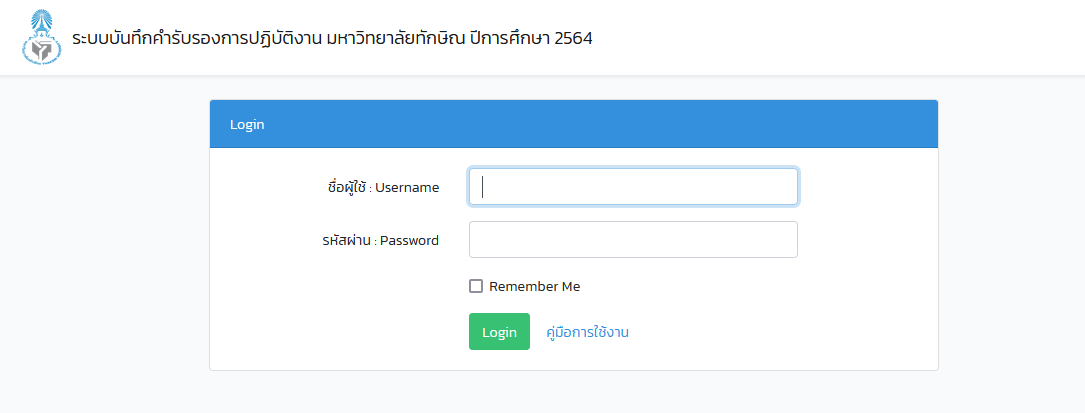 -หากต้องต้องการเพิ่มตัวชี้วัดให้เลือก กดปุ่มเพิ่มตัวชี้วัด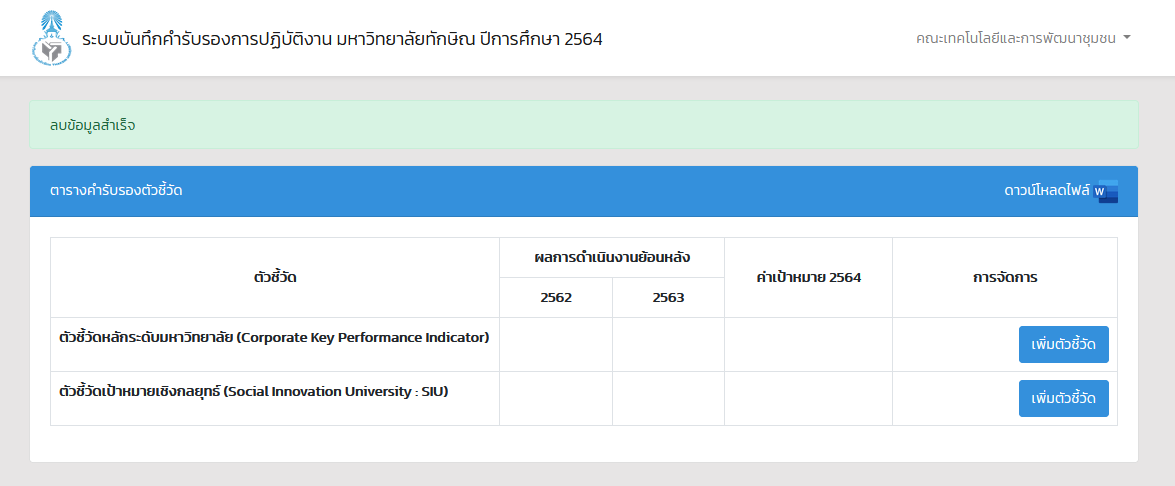 -กรอกข้อมูล (ในช่องค่าเป้าหมาย ปี 2564 สามารถเว้นว่างไว้ได้) กดปุ่มบันทึก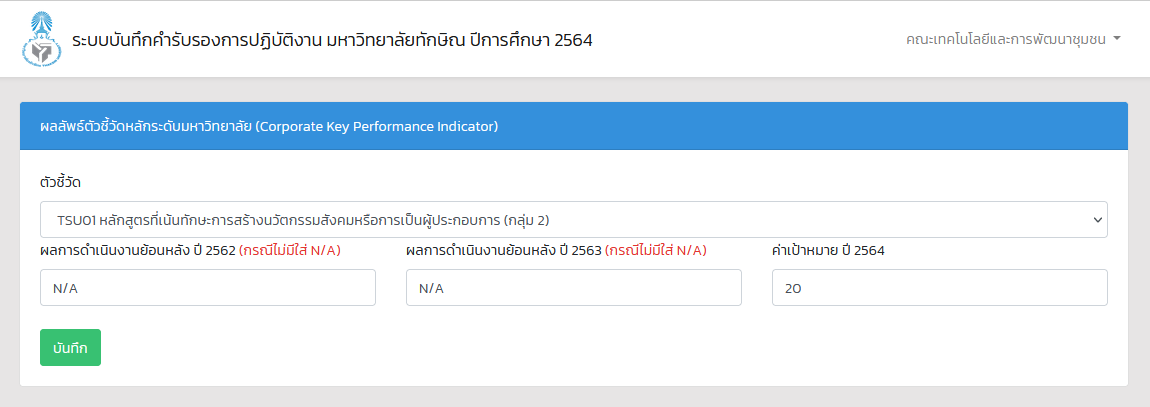 -เมื่อทำการบันทึกตัวชี้วัด สามารถเพิ่มรายการย่อยของตัวชี้วัดที่ปุ่ม เพิ่มตัวย่อย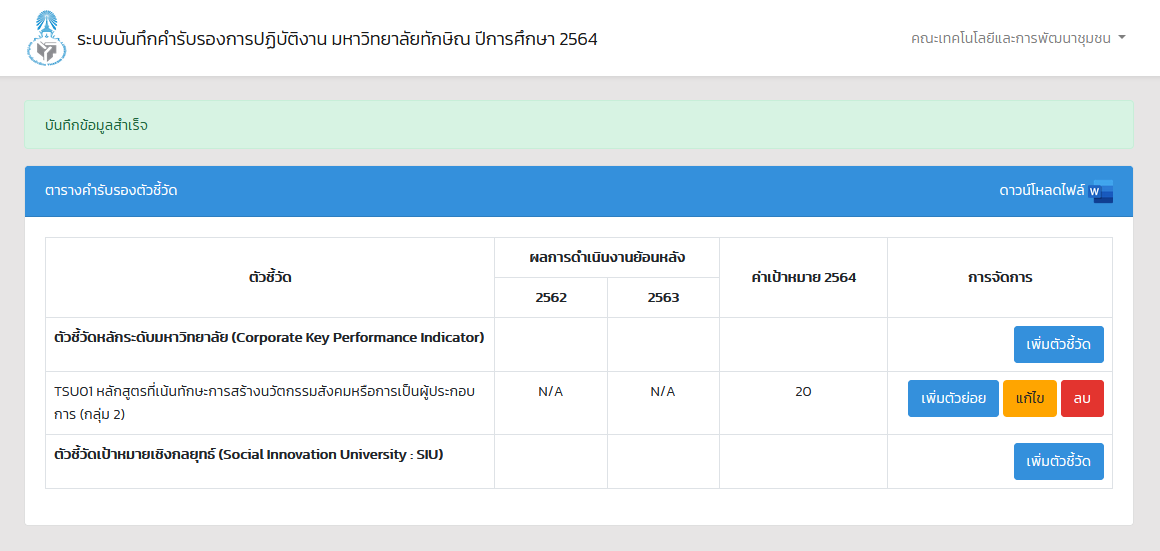 -กรอกข้อมูล (ในช่องค่าเป้าหมาย ปี 2564 สามารถเว้นว่างไว้ได้) กดปุ่มบันทึก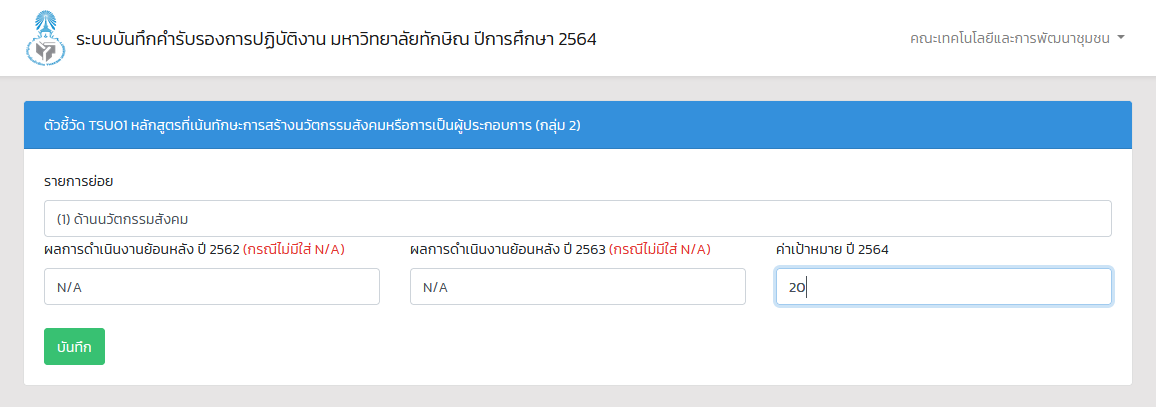 -หากต้องการดึงไฟล์รายงานให้กด ดาวน์โหลดไฟล์ที่แถบสีฟ้า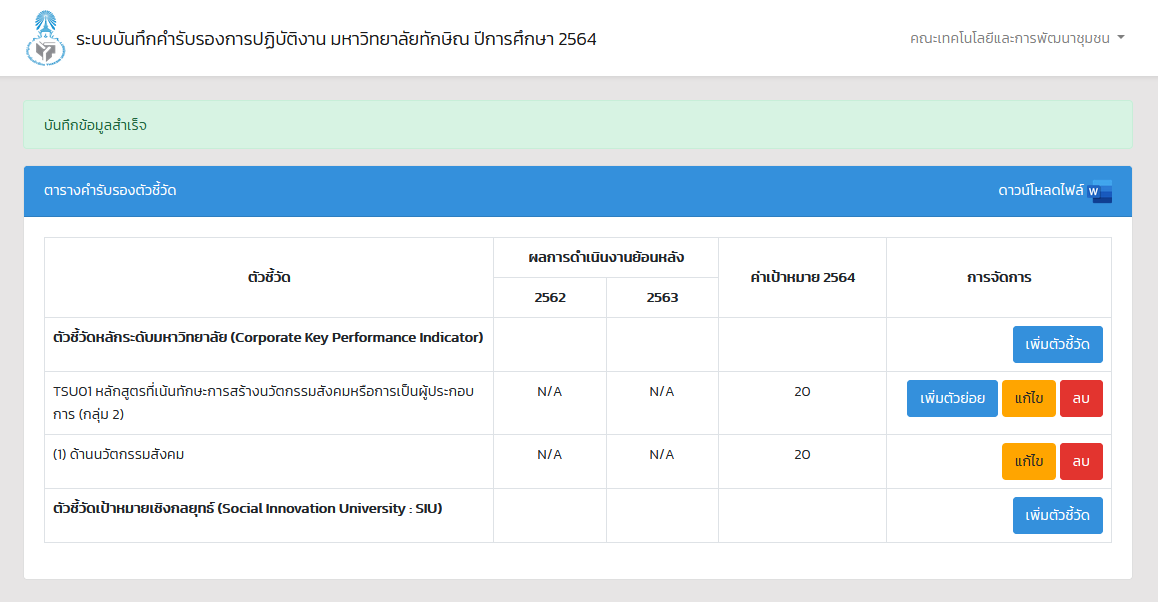 2. ส่วนงานอื่นและหน่วยงานบริหาร- ทำการ Login เข้าสู่ระบบ-ทำการเลือก เพิ่มผลลัพธ์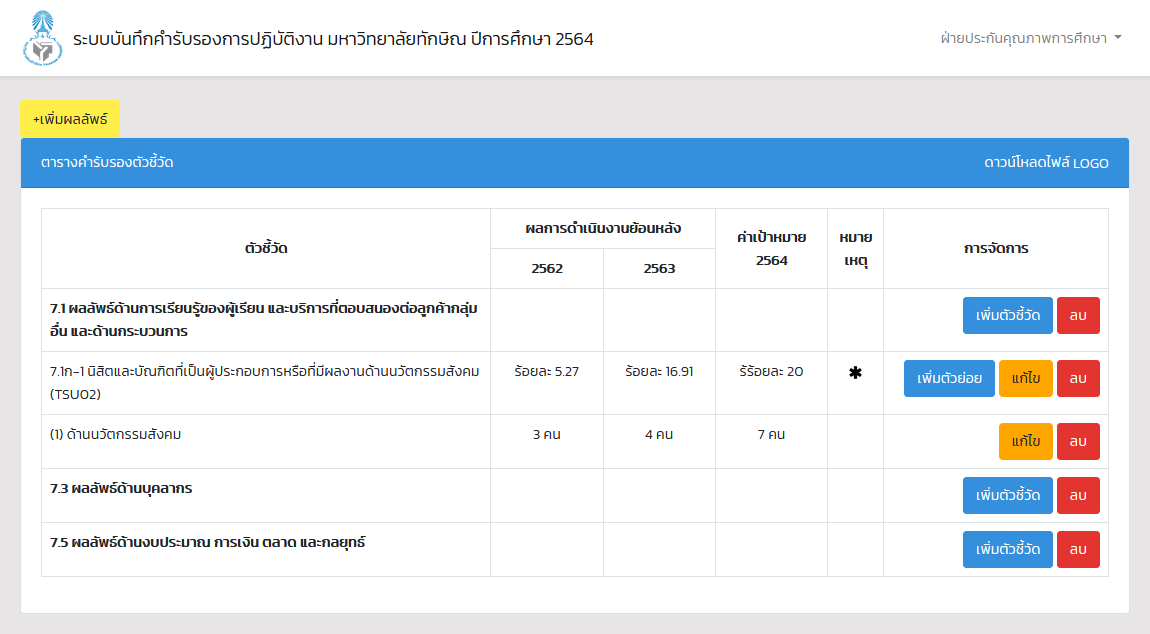 -เลือกผลลัพธ์ที่ต้องการ และกดปุ่มบันทึก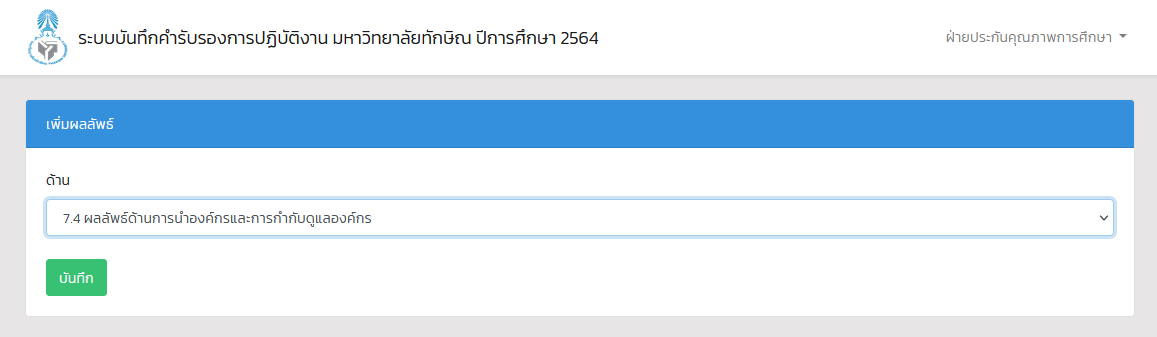 -เมื่อทำการผลลัพธ์บันทึกแล้ว จะแสดงผลลัพธ์ที่บันทึก หากต้องต้องการเพิ่มตัวชี้วัดให้เลือก กดปุ่มเพิ่มตัวชี้วัดของผลลัพธ์นั้น ๆ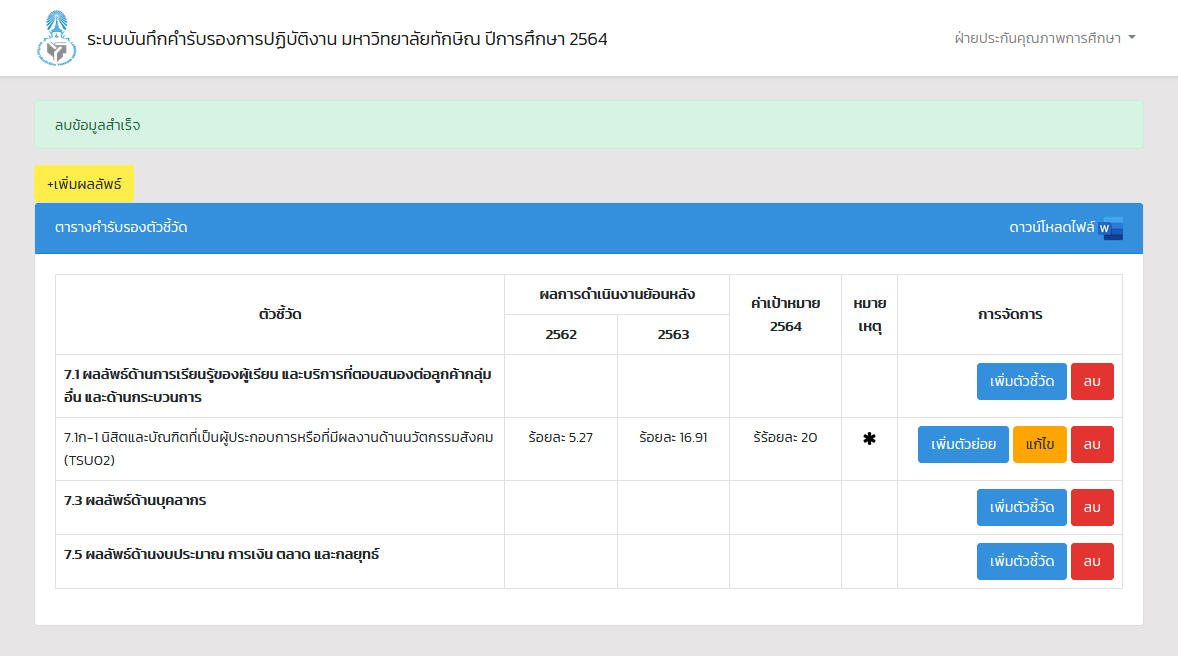 -กรอกข้อมูล (ในช่องค่าเป้าหมาย ปี 2564 สามารถเว้นว่างไว้ได้) กดปุ่มบันทึก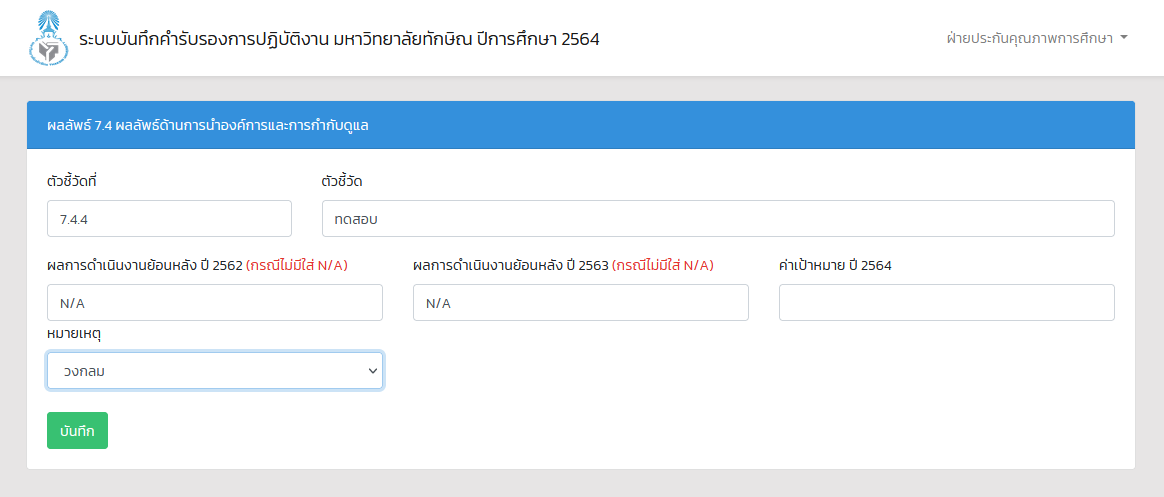 -เมื่อทำการบันทึกตัวชี้วัด สามารถเพิ่มรายการย่อยของตัวชี้วัดที่ปุ่ม เพิ่มตัวย่อย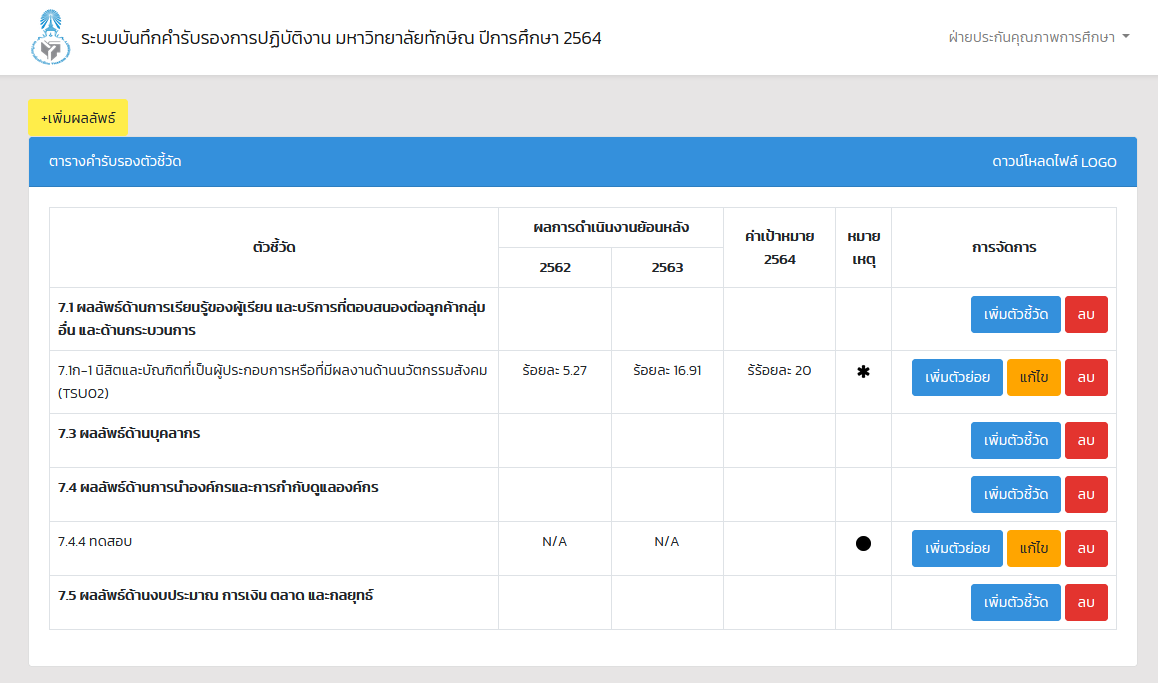 -กรอกข้อมูล (ในช่องค่าเป้าหมาย ปี 2564 สามารถเว้นว่างไว้ได้) กดปุ่มบันทึก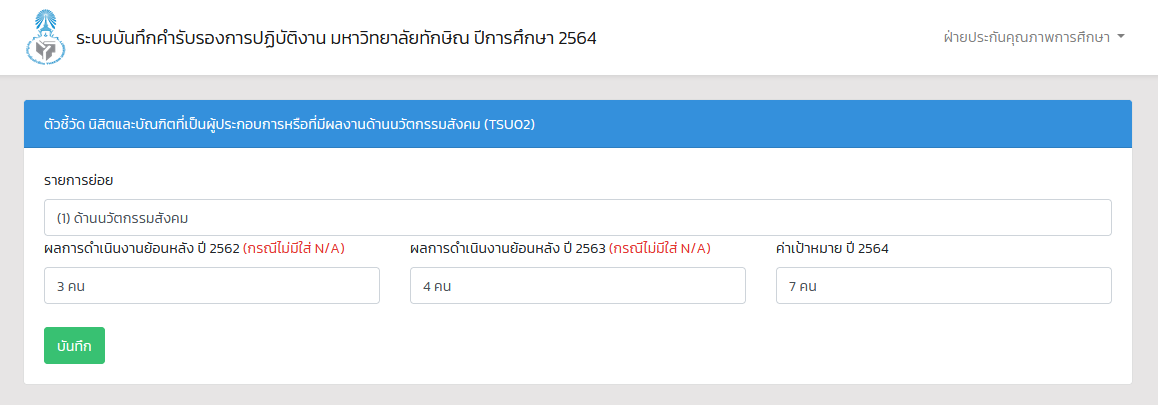 -หากต้องการดึงไฟล์รายงานให้กด ดาวน์โหลดไฟล์ที่แถบสีฟ้า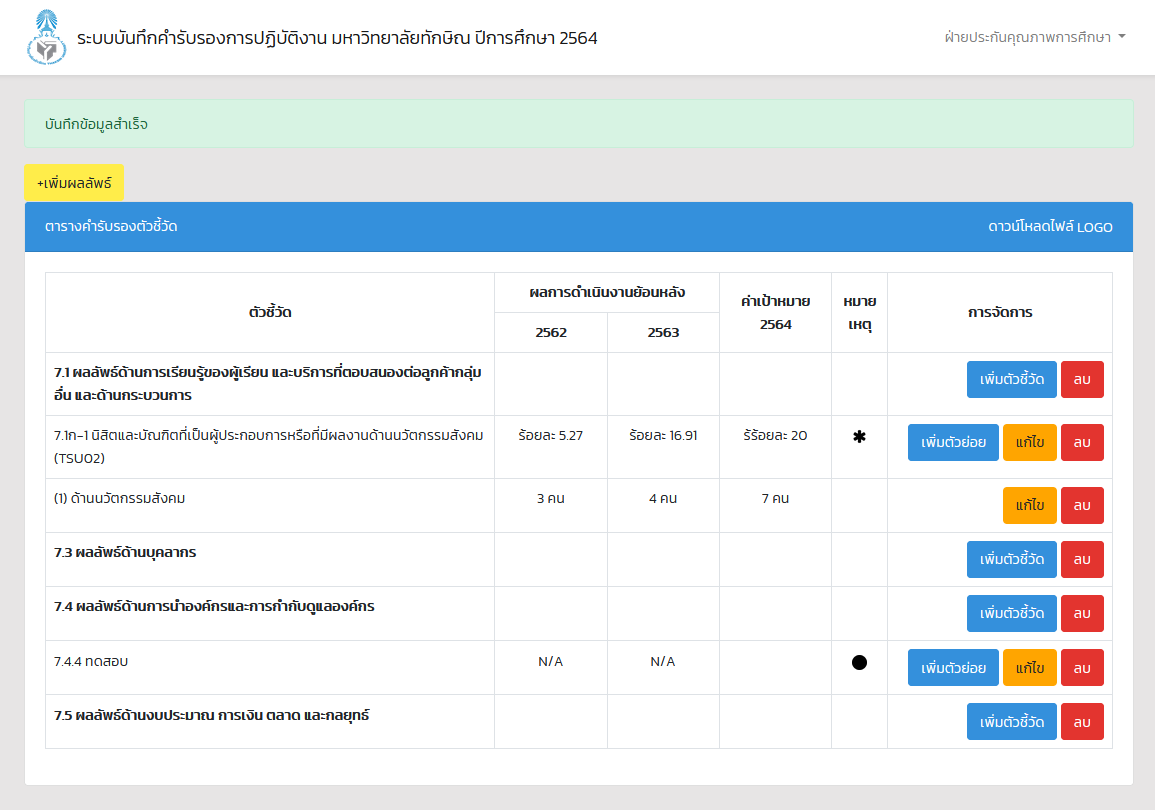 